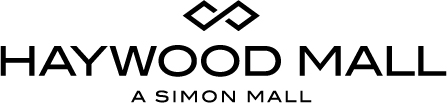 For More Information:Katie ClarkBRAVE Public Relations404-233-3993kclark@bravepublicrelations.com FOR IMMEDIATE RELEASEHaywood Mall to spread holiday cheer with seasonal activities and second annual Tree Lighting Celebration! Families can unwrap festive fun with Santa photos, events and entertainment for the whole family  GREENVILLE, S.C. (November 1, 2017) – Santa Claus is coming to town! To help families get in the holly jolly holiday spirit, Haywood Mall is hosting a slew of seasonal activities and entertainment all November and December long! With special charitable programs, entertainment, photos with Santa and more, Greenville’s premier shopping destination offers a magical holiday experience for the whole family!Photos with Santa: November 3 – December 24 – Shoppers can visit the magical Santa Photo Experience in Center Court to capture the spirit of the season with Santa! Families are invited to share their Christmas wish list and take home a special photo – perfect for holiday cards and lasting memories. For more information about the Santa Photo Experience or to make an appointment, please visit simonsanta.com. Caring Santa: November 19 and December 3 – Caring Santa will be held at the Santa Set in Center Court during private mall hours from 9 a.m. – 11 a.m. Caring Santa is a private event designed for children and young adults with special needs to have an opportunity to visit Santa to have their photos taken. Haywood Mall will make necessary adjustments to the environment to support the sensory, physical and other developmental needs of children of all abilities for this special event. To access this private event, families can enter the mall through the entrance between Macy's and Sears. Reservations can be made by visiting bit.ly/HaywoodCaringSanta2017.Pet Photo Night: November 12 from 7:30 – 9:30 p.m., shoppers are invited to bring their four-legged, furry friends to visit with Santa in Center Court and to take frame-worthy holiday photos! Guests are asked to use the entrance between Macy's and Sears. No exotic pets, please. Reservations can be made by visiting bit.ly/HaywoodPetPhotos. The Salvation Army Bell Ringers: November 10 – In honor of the season of giving, The Salvation Army will be located at each major exit to receive shopper’s generous donations. Breakfast with Santa: November 18 from 8 – 10 a.m. – Families can enjoy a tasty breakfast, fun-filled activities and exciting giveaways with Santa in Center Court!  Registration is required, visit bit.ly/HaywoodBreakfastwithSanta.Tree Lighting Celebration: December 1 from 4 – 9 p.m. – To welcome the ho-ho-holiday season, shoppers can attend the larger than life tree lighting celebration! Guests can enjoy live entertainment, local food, a kid's zone and more while experiencing the magic when Santa arrives at 8:30 p.m. to light our 30-foot tree! For more details visit bit.ly/TreeLightingCelebration2017.Sounds of the Season: Throughout December, shoppers can enjoy live music and performances from local choirs and performance groups. The official performance schedule will be listed on haywoodmall.com. About Haywood Mall Haywood Mall is the preeminent shopping center in South Carolina. Serving a six-county, upstate trade area, Haywood Mall is a two-level, enclosed, super-regional shopping center and is located off I-85, a main North-South interstate between Atlanta, Ga. and Charlotte, N.C. Offering a spectacular shopping experience for discerning consumers, Haywood Mall features five anchor stores: Sears, Belk, Dillard’s, JCPenney and Macy’s, and includes shopper  favorites such as Apple, Banana Republic, Coach, J.Crew, Francesca’s Collection, Sephora, Williams-Sonoma and many others.  For a map and store listings, as well as directions, events and job listings, visit www.simon.com or call 864-288-0512. Visit Haywood Mall on Facebook, Twitter and Instagram.###